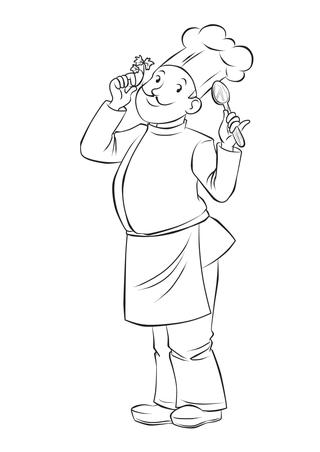 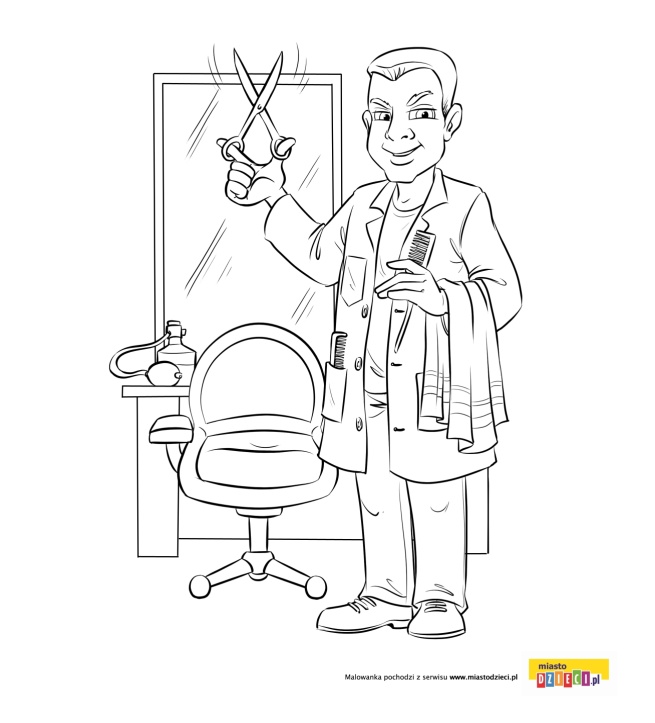 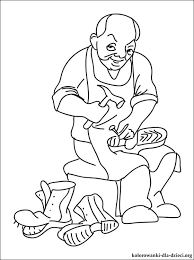 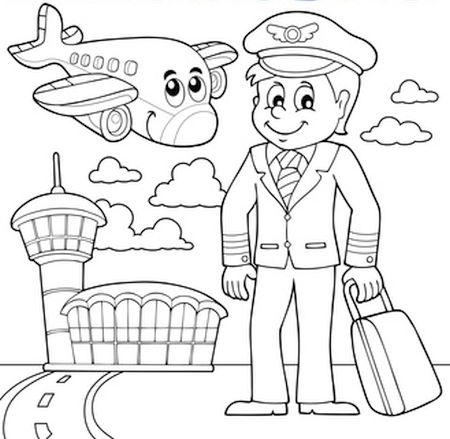 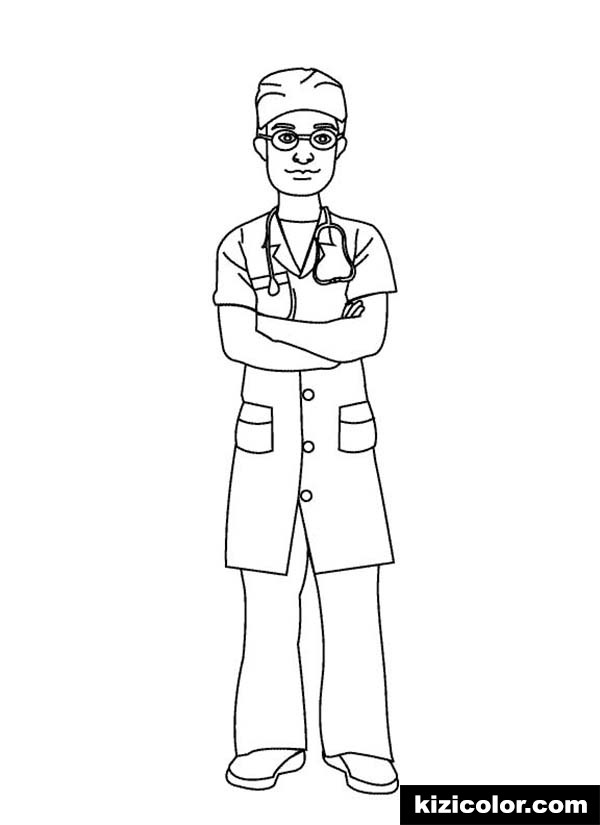 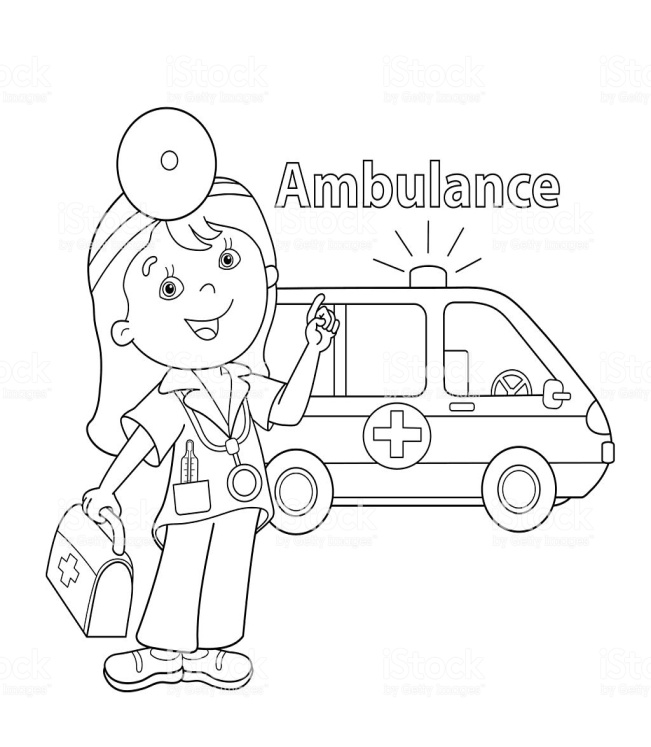 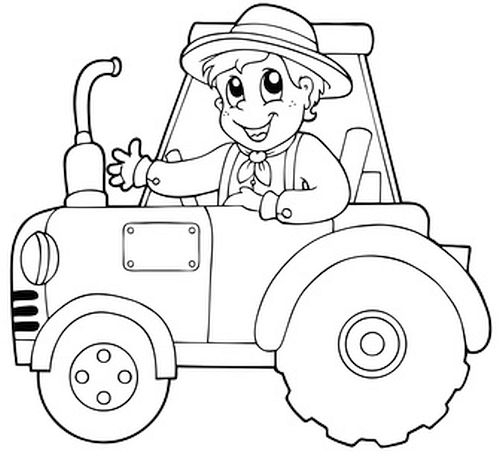 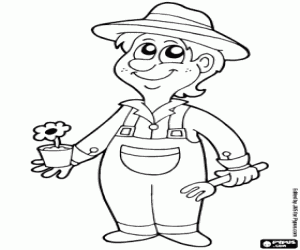 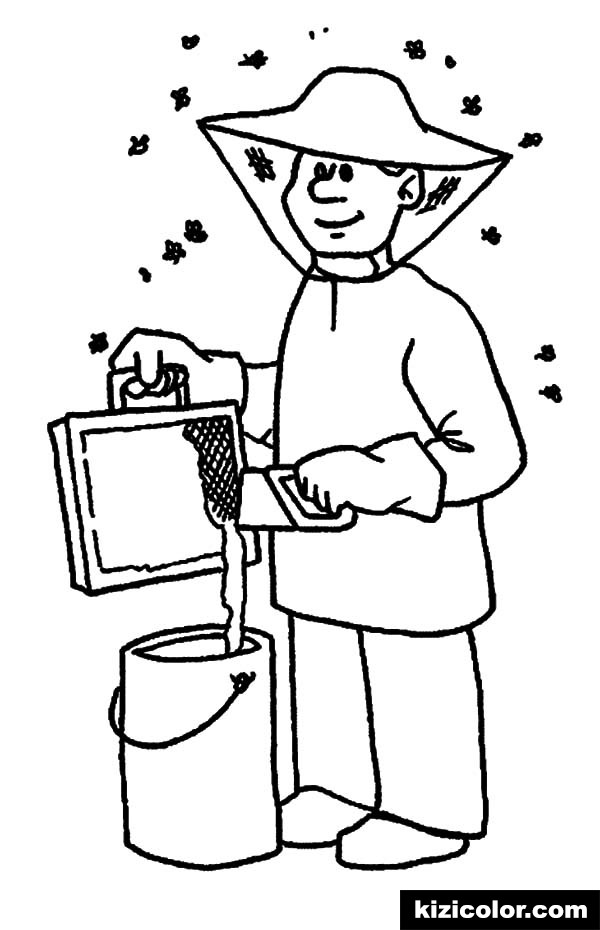 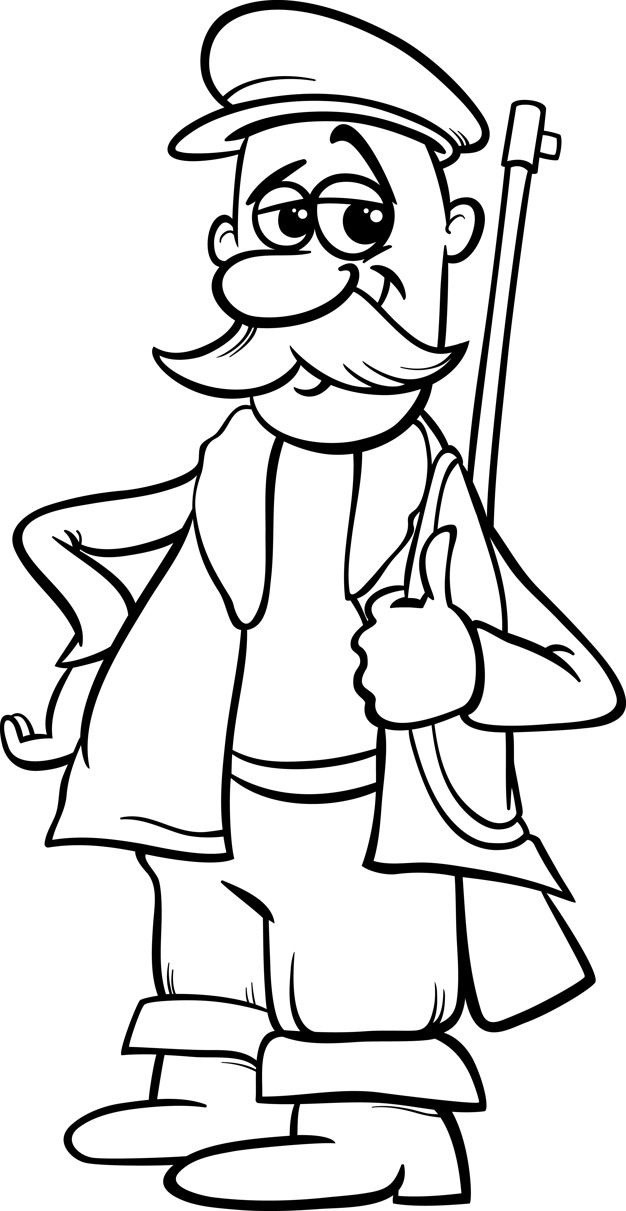 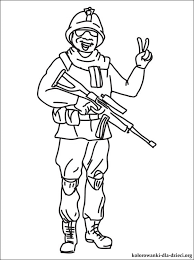 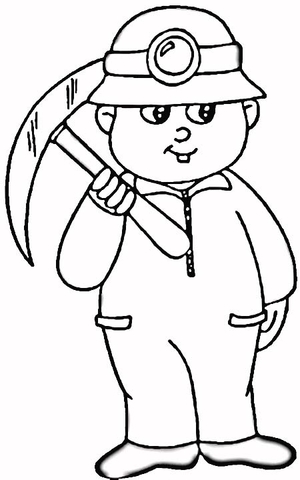 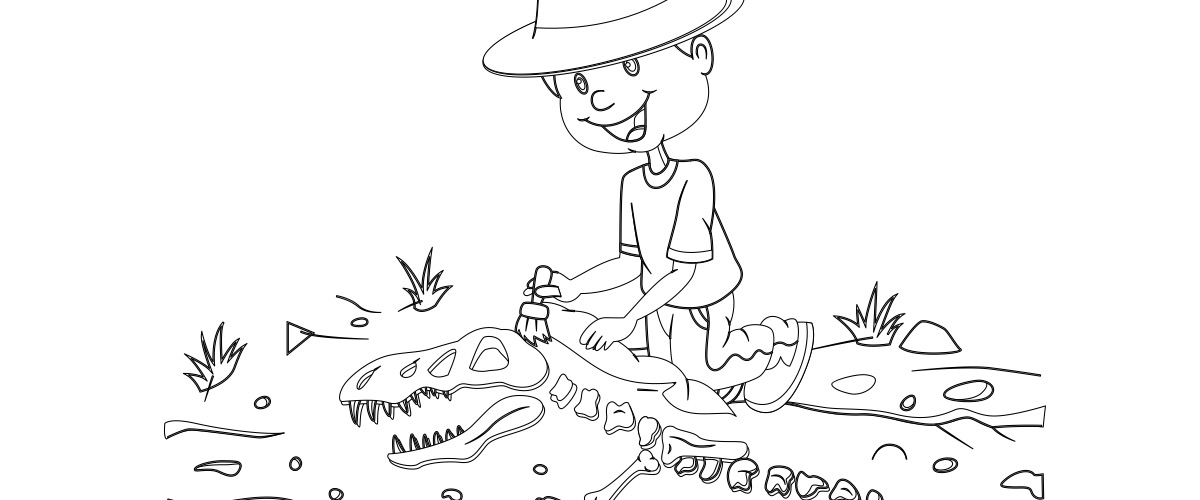 LEKARZ       KUCHARZSZEWC ARCHEOLOG FRYZJERPSZCZELARZ ŻOŁNIERZ PILOTRATOWNIM
MEDYCZNY     ROLNIKOGRODNIK LEŚNICZY GÓRNIK 